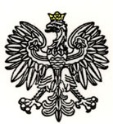 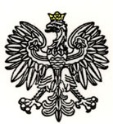 Warszawa, 06.06.2024 r.  Dotyczy: postępowania o  udzielenie  zamówienia publicznego w trybie przetargu nieograniczonego pn.: Sukcesywne dostawy artykułów gospodarczo-higienicznych, nr ref.: WZP-896/24/76/AG. Wydział Zamówień Publicznych KSP, działając w imieniu Zamawiającego, 
na podstawie art. 135 ust. 2 i 6 ustawy z dnia 11 września 2019 r. Prawo zamówień publicznych (t. j. Dz. U. z 2023 r. poz. 1605, z zm.), uprzejmie informuje o treści wniosku o wyjaśnienie treści Specyfikacji Warunków Zamówienia (SWZ) i udzielonej przez Zamawiającego odpowiedzi.Pytanie nr 1 Dotyczy pozycji nr 1 - Skoro Zamawiający wymaga w pozycji drugiej ściągaczki do podłogi to bardzo proszę o weryfikację czy na pewno potrzebuje do niej kija teleskopowego, chyba, że do powierzchni pionowych. Stosowanie ściągaczki podłogowej na tak długim kiju nie będzie wygodne i wydajne. Jeśli ściągacz będzie przeznaczony do powierzchni poziomych (podłogi) to czy Zamawiającemu nie wystarczy zwykły kij 150 cm do ściągaczki , którego koszt to około 15 zł netto a cena kija teleskopowego waha się między 50-90 zł netto.Odpowiedź na pytanie nr 1:Zamawiający uprzejmie informuje, że podtrzymuje postanowienia SWZ w zakresie objętym pytaniem.Odpowiedź na pytanie do treści SWZ jest wiążąca dla stron i musi być uwzględniona 
w składanych ofertach.Podpis na oryginale: \-\ Katarzyna Jacak